Name: ______________________________________________________		Period: _________2.7 Absolute Value Functions and GraphsFor each of the following absolute value functions, graph the parent function, y= |x|, and graph the transformation of the function given. Then, complete the table of values to check if your graph is correct. 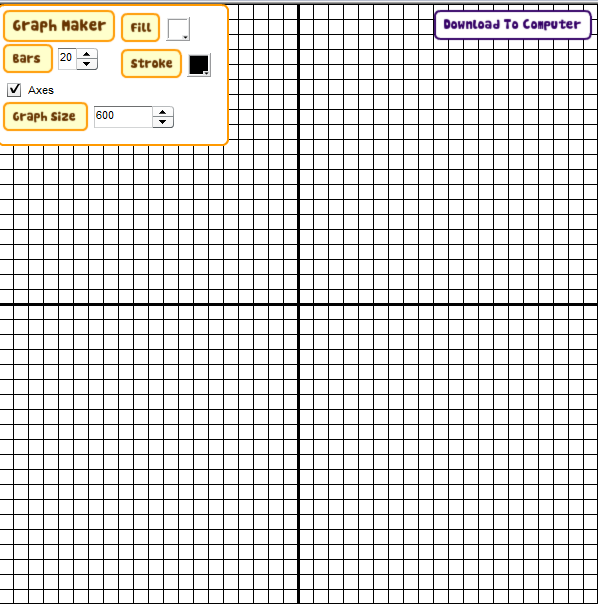 XXX